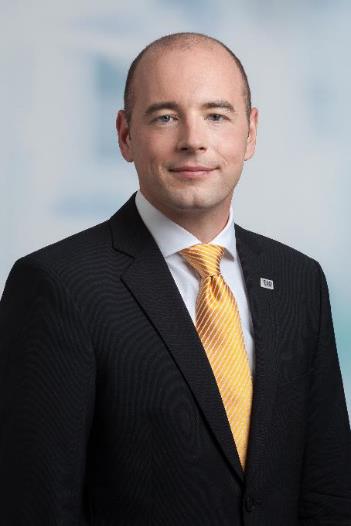 Neuer Technischer Leiter bei ELO in der Schweiz: Matthias KrebsWallisellen, 16..07.2015 – Die ELO Digital Office CH AG hat Matthias Krebs per Juli 2015 zum Technischen Leiter ernannt. Krebs trat 2013 in die Firma ein und war als Senior Consultant für die Entwicklung und Projektleitung von kundenorientierten Lösungen rund um den Bereich ECM (Enterprise-Content-Management) verantwortlich.Matthias Krebs sammelte bei ELO als Consultant breite Erfahrungen im Projektmanagement sowie als Teamleiter der Abteilung Projekte und Services. „Dabei habe ich die vielen Facetten von Gemeinden, Wirtschaft, der Informatik und ihrer komplexen Zusammenhängen kennengelernt“, so Krebs. In dieser Funktion sowie mit kontinuierlichen Weiterbildungen wurde er zum Experten für die Produkte und Lösungen von ELO. Ausbau Projekte und ServicesAls neuer Technischer Leiter hat Matthias Krebs die fachliche Leitung des Bereichs Projekte und Services inne und ist verantwortlich für die Projektorganisation und die Koordination der technischen Zusammenarbeit der ELO Digital Ofice CH AG mit der ELO Firmengruppe. „Eines meiner Ziele ist es, mit standardisierten Modulen für den Schweizer Markt unser Portfolio auszubauen“, sagt Krebs. Über ELO Digital Office ELO Digital Office entwickelt und vertreibt leistungsfähige Software für elektronisches Dokumentenmanagement, digitale Archivierung und Workflow-Management – und deckt das gesamte Spektrum des Enterprise-Content-Management (ECM) ab. Die ELO®-Produktpalette besteht aus drei Linien: der Einstiegslösung ELOoffice, der modularen Client-/Server-Lösung für den Mittelstand ELOprofessional sowie der plattformunabhängigen, hochskalierbaren und mandantenfähigen High-End-Lösung ELOenterprise. Die Systeme sind untereinander voll kompatibel. Das Unternehmen wurde 1998 als eigenständige Einheit aus der Unternehmensgruppe Louis Leitz ausgegliedert. Es hat seinen Hauptsitz in Stuttgart und ist mit Niederlassungen in Europa, Asien, Australien und Südamerika international aufgestellt. Über das dichte Netzwerk von Systempartnern werden weltweit mehr als 600.000 Arbeitsplätze betreut. Zudem pflegt ELO zahlreiche Technologie-Partnerschaften mit Soft- und Hardwareherstellern. Einsatz finden die ELO-Produkte in Organisationen unterschiedlichster Branchen und Größe wie z. B. Airbus, Alstom, Alcatel, BMW, Coop Mineraloel AG, EADS, EAWAG, EMS Chemie, EnBW, HSG Zander, Lufthansa, PKG Pensionskasse, Reichmuth & Partner Privatbankiers, Scania Schweiz sowie der Steuerverwaltung der Stadt Basel. Weitere Informationen unter: www.elo.ch BildmaterialDas Foto in hoher Auflösung finden Sie unter folgendem Link:https://onedrive.live.com/?cid=1aee49aa181e6c02&id=1AEE49AA181E6C02%214646&ithint=folder,jpg&authkey=!AJ0kHPdAbEkR9D4 Pressekontakt Schweiz:Frau Sabine GohlELO Digital Office CH AGIndustriestrasse 50b8304 WallisellenTelefon +49 (0)711 806089-913Telefax +49 (0)711 806089-19E-Mail: s.gohl@elo.comInternet: www.elo.chAgentur:Herr Stefan GrobComplecta – Agentur für Text und KonzeptSittertalstrasse 349014 St.GallenTelefon 071 461 23 23Telefax 071 461 23 24
Mobil 079 357 79 35E-Mail: s.grob@complecta.chInternet: www.complecta.ch